Το 2ο Γυμνάσιο Ευκαρπίας προκηρύσσει διαγωνισμό σύμφωνα με την υπ’ αριθ. 129287/Γ2(Φ.Ε.Κ 2769) άρ. 14, την 190919/Δ2/25-11-2014 του ΥΠΕΠΘ και την 5181/Γ7/17-01-2012 για τη διοργάνωση της διήμερης εκπαιδευτικής επίσκεψης της Α’, Β’ και Γ’ τάξης στην Έδεσσα για το διάστημα 2–3 Μαῒου 2017 με συμμετοχή 35 μαθητών και τριών συνοδών καθηγητών. Δικαίωμα συμμετοχής στο διαγωνισμό έχουν μόνο τα ταξιδιωτικά πρακτορεία που διαθέτουν άδεια λειτουργίας από τον ΕΟΤ. Οι οικονομικές προσφορές θα πρέπει να αναφέρουν τιμή ανά μαθητή.Οι προσφορές να αποσταλούν σε κλειστό φάκελο στο σχολείο μέχρι 3/3/2017 (11:00) για το ακόλουθο πρόγραμμα:ΤΡΙΤΗ 2/5/201707:30: Αναχώρηση από το 2ο Γ/σιο Ευκαρπίας.09:00-11:00: Άφιξη στην Έδεσσα-Επίσκεψη στο Κ.Π.Ε. (Κέντρο Περιβαλλοντικής Εκπαίδευσης) και παρακολούθηση προγράμματος στο ΚΠΕ Έδεσσας. Αναχώρηση για τα Λουτρά  του Πόζαρ.11.30 π.μ.-14:00: περιήγηση στα Λουτρά Πόζαρ και στο δάσος.14:00- 15.00: προαιρετικό μπάνιο στα ιαματικά λουτρά του Πόζαρ.15:15-16:30: Στάση για μεσημεριανό φαγητό στην Όρμα.16:30: Αναχώρηση για Έδεσσα17:.00: Άφιξη στο ξενοδοχείο και τακτοποίηση των μαθητών στα δωμάτιά τους.18.30: Βόλτα στο κέντρο της Έδεσσας: Επίσκεψη στον Ι. Ναό Κοιμήσεως της Θεοτόκου-Βόλτα στον Ψηλό Βράχο, στην ιστορική συνοικία Βαρόσι με αρχοντικά παραδοσιακής αρχιτεκτονικής, στους Μύλους και στον Καταρράκτη Κάρανο.20:30: Φαγητό σε παραδοσιακή ταβέρνα στο κέντρο της Έδεσσας, βραδινή έξοδος και επιστροφή στο ξενοδοχείο.ΤΕΤΑΡΤΗ 3/5/201709:00: Πρωινό στο ξενοδοχείο 10:00: Αναχώρηση από το ξενοδοχείο. Επίσκεψη στο μουσείο ερπετών Έδεσσας (ερπετάριο) που διαθέτει μια πλούσια συλλογή ερπετών (όπως πύθωνες και βόες).10.30: Επίσκεψη στους καταρράκτες της Έδεσσας, στο Υπαίθριο Μουσείο Νερού με τους νερόμυλους και τα υδροκίνητα εργοστάσια και στο μοναδικό στη Νότια Ευρώπη Κανναβουργείο.12:00: Αναχώρηση για Καρυδιά (12,7km) και επίσκεψη στο μνημείο του Μακεδονομάχου Τέλλου Άγρα. Επιτόπια ιστορική αναφορά στο έργο του.12:50: Αναχώρηση για τον Υδροβιότοπο Άγρα-Νησίου και Βρυττών (8 km). Περιήγηση στον υδροβιότοπο, παρατήρηση πουλιών και πιθανή βαρκάδα.14:30: Μεσημεριανό φαγητό σε παραλίμνια ταβέρνα.16:.30: Αναχώρηση για Θεσσαλονίκη.18:00: Άφιξη στο 2ο Γ/σιο Ευκαρπίας.Σας παρακαλούμε να στείλετε προσφορές α) με 1 γεύμα στο ξενοδοχείο και β) χωρίς γεύμα στο ξενοδοχείο και να αναφέρετε πόσα ελεύθερα εισιτήρια παρέχετε στους άπορους μαθητές.Τα πρακτορεία θα δηλώσουν ότι διαθέτουν ειδικό σήμα λειτουργίας που βρίσκεται σε ισχύ, σύμφωνα με την παρ. 3 άρ1 της υπ΄αριθ. 15408/2012 Υ.Α.						  Ο ΔΙΕΥΘΥΝΤΗΣ																				ΠΕΤΡΟΣ  Κ. ΒΛΑΧΑΚΟΣ								 ΦΙΛΟΛΟΓΟΣ – Δ.Φ. ΤΟΥ  Α.Π.Θ.ΕΛΛΗΝΙΚΗΔΗΜΟΚΡΑΤΙΑΥΠΟΥΡΓΕΙΟ ΠΑΙΔΕΙΑΣ Δ.Β.Μ.Θ.ΠΕΡΙΦ. Δ/ΝΣΗ Π/ΘΜΙΑΣ & ΔEΥΤ/ΘΜΙΑΣΕΚΠ/ΣΗΣ ΚΕΝΤΡΙΚΗΣ ΜΑΚΕΔΟΝΙΑΣΔ.ΕΥΤ/ΒΑΘΜΙΑ ΕΚΠ. ΔΥΤ. ΘΕΣ/ΝΙΚΗΣ,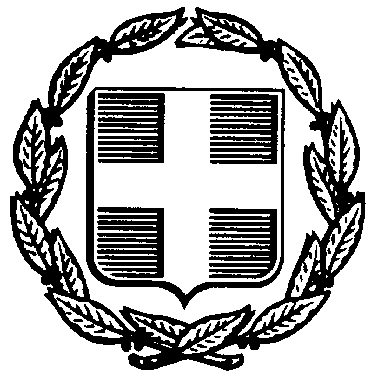 ΕΛΛΗΝΙΚΗΔΗΜΟΚΡΑΤΙΑΥΠΟΥΡΓΕΙΟ ΠΑΙΔΕΙΑΣ Δ.Β.Μ.Θ.ΠΕΡΙΦ. Δ/ΝΣΗ Π/ΘΜΙΑΣ & ΔEΥΤ/ΘΜΙΑΣΕΚΠ/ΣΗΣ ΚΕΝΤΡΙΚΗΣ ΜΑΚΕΔΟΝΙΑΣΔ.ΕΥΤ/ΒΑΘΜΙΑ ΕΚΠ. ΔΥΤ. ΘΕΣ/ΝΙΚΗΣ,ΕΛΛΗΝΙΚΗΔΗΜΟΚΡΑΤΙΑΥΠΟΥΡΓΕΙΟ ΠΑΙΔΕΙΑΣ Δ.Β.Μ.Θ.ΠΕΡΙΦ. Δ/ΝΣΗ Π/ΘΜΙΑΣ & ΔEΥΤ/ΘΜΙΑΣΕΚΠ/ΣΗΣ ΚΕΝΤΡΙΚΗΣ ΜΑΚΕΔΟΝΙΑΣΔ.ΕΥΤ/ΒΑΘΜΙΑ ΕΚΠ. ΔΥΤ. ΘΕΣ/ΝΙΚΗΣ,Ευκαρπία, 9 Φεβρουαρίου 2017Αρ. Πρωτ.: 27Ευκαρπία, 9 Φεβρουαρίου 2017Αρ. Πρωτ.: 272o ΓΥΜΝΑΣΙΟ ΕΥΚΑΡΠΙΑΣ2o ΓΥΜΝΑΣΙΟ ΕΥΚΑΡΠΙΑΣ2o ΓΥΜΝΑΣΙΟ ΕΥΚΑΡΠΙΑΣ Προς:Δ.ΙΕΥΘΥΝΣΗΔΕΥΤΕΡΟΒΑΘΜΙΑΣΕΚΠΑΙΔΕΥΣΗΣ ΔΥΤΙΚΗΣ ΘΕΣΣΑΛΟΝΙΚΗΣΤ. Διεύθυνση:  Τ. Κώδικας:     Πληροφορίες:     Τηλέφωνο:          Fax:                    Ηλ. Ταχυδρ.:             Τ. Διεύθυνση:  Τ. Κώδικας:     Πληροφορίες:     Τηλέφωνο:          Fax:                    Ηλ. Ταχυδρ.:             Καρυωτάκη 4 και Γ. Ρίτσου 3Α564 29Πέτρος Κ. Βλαχάκος2310 6891732310689173mail@2gym-efkarp.thess.sch.gr Προς:Δ.ΙΕΥΘΥΝΣΗΔΕΥΤΕΡΟΒΑΘΜΙΑΣΕΚΠΑΙΔΕΥΣΗΣ ΔΥΤΙΚΗΣ ΘΕΣΣΑΛΟΝΙΚΗΣΤ. Διεύθυνση:  Τ. Κώδικας:     Πληροφορίες:     Τηλέφωνο:          Fax:                    Ηλ. Ταχυδρ.:             Τ. Διεύθυνση:  Τ. Κώδικας:     Πληροφορίες:     Τηλέφωνο:          Fax:                    Ηλ. Ταχυδρ.:             Καρυωτάκη 4 και Γ. Ρίτσου 3Α564 29Πέτρος Κ. Βλαχάκος2310 6891732310689173mail@2gym-efkarp.thess.sch.grΚοιν:ΘέμαΠροκήρυξη διήμερης εκπαιδευτικής εκδρομής στην ΈδεσσαΠροκήρυξη διήμερης εκπαιδευτικής εκδρομής στην ΈδεσσαΠροκήρυξη διήμερης εκπαιδευτικής εκδρομής στην ΈδεσσαΠροκήρυξη διήμερης εκπαιδευτικής εκδρομής στην Έδεσσα